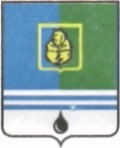 РЕШЕНИЕДУМЫ ГОРОДА КОГАЛЫМАХанты-Мансийского автономного округа - ЮгрыОт «26» октября 2022г.							№167-ГД _____О награждении В соответствии с решением Думы города Когалыма от 23.09.2014               №456-ГД «Об утверждении Положения о наградах и почетных званиях города Когалыма», рассмотрев представленное ходатайство, за многолетний добросовестный труд, высокое профессиональное мастерство, значительный вклад в совершенствование и развитие образовательной организации и в связи с 35-летним юбилеем муниципального автономного общеобразовательного учреждения «Средняя общеобразовательная школа №5» города Когалыма, Дума города Когалыма РЕШИЛА:Наградить Почетной грамотой Думы города Когалыма: - Мамадову Наталью Владиславовну, учителя начальных классов муниципального автономного общеобразовательного учреждения «Средняя общеобразовательная школа №5» города Когалыма; - Рычкову Наталью Станиславовну, учителя русского языка и литературы муниципального автономного общеобразовательного учреждения «Средняя общеобразовательная школа №5» города Когалыма; Хайруллина Ильнура Ильясовича, заместителя директора муниципального автономного общеобразовательного учреждения «Средняя общеобразовательная школа №5» города Когалыма.Произвести выплату единовременного денежного поощрения в размере 5747 (пять тысяч семьсот сорок семь) рублей награжденным Почетной грамотой Думы города Когалыма с удержанием налога согласно действующему законодательству Российской Федерации.Финансирование расходов, связанных с реализацией настоящего решения, произвести за счет средств бюджета города Когалыма в пределах сметы расходов на содержание Думы города Когалыма, утвержденной на 2022 год.Опубликовать настоящее решение в газете «Когалымский вестник».Председатель Думы города Когалыма                                                   А.Ю.Говорищева